Задания для группы 23-24 на период с 19 по 28 марта.Допуски и посадки и технические измерения. Все задания выполнять в тетрадиПрочитать показания штангенциркуля. Штангенциркуль ШЦ-II:– неподвижная измерительная губка, 2 – подвижная измерительная губка, 3 – подвижная рамка, 4 – зажим рамки, 5 – рамка микрометрической подачи, 6 – зажим рамки микроподачи, 7 – штанга с миллиметровыми делениями, 8 – винт микроподачи, 9 – гайка подачи рамки, 10 – нониус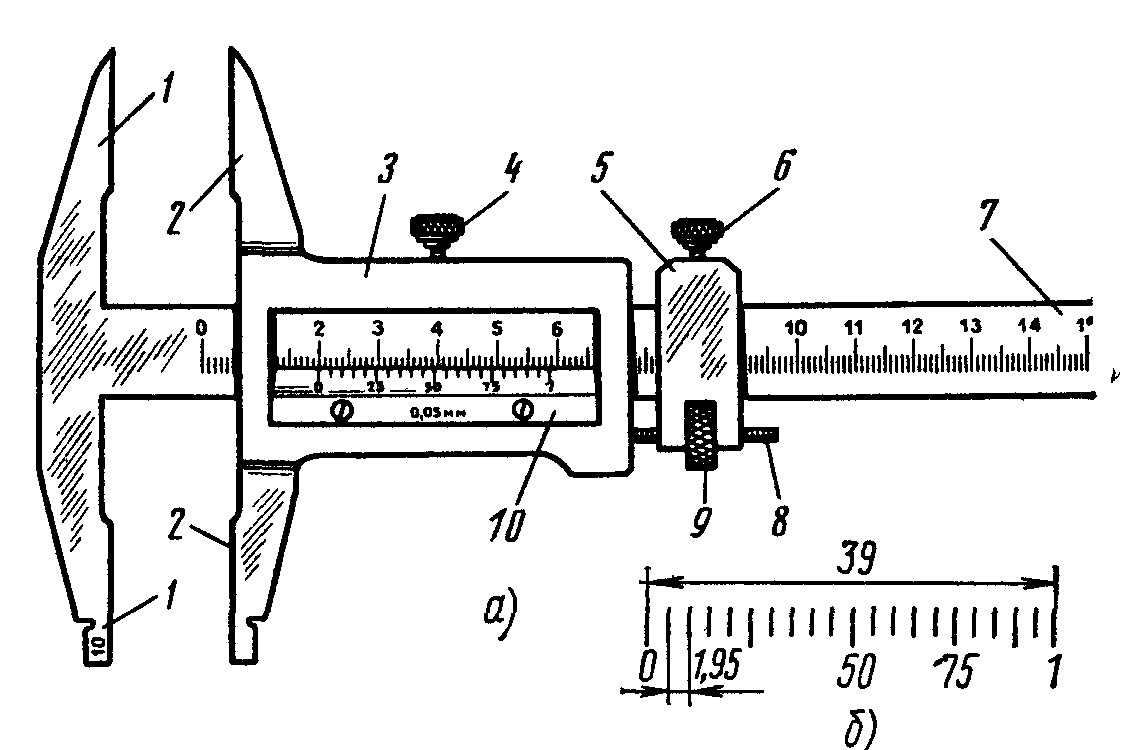 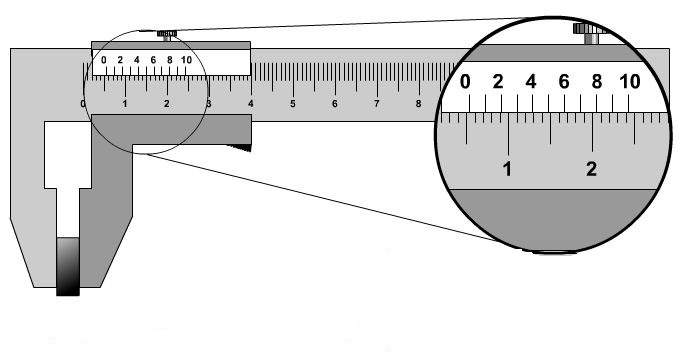 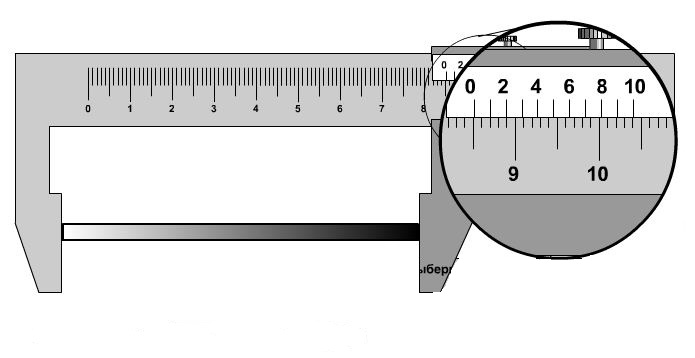 Разобрать конструкцию микроментра и порядок считывания результатов.Записать порядок считывания на примере.28Штнгенинструменты.29Микрометр.